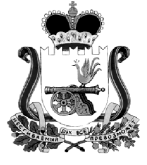 СОВЕТ ДЕПУТАТОВ ХИСЛАВИЧСКОГО ГОРОДСКОГО ПОСЕЛЕНИЯ ХИСЛАВИЧСКОГО РАЙОНА СМОЛЕНСКОЙ ОБЛАСТИРЕШЕНИЕот 29.11.2018г.                                                                                                             №138О проведении публичных слушаний по рассмотрению проекта Правил благоустройства территории муниципального образования Хиславичское городское поселение Хиславичского района Смоленской областиВ соответствии с Федеральным законом от 06 октября 2003 года №131-ФЗ «Об общих принципах организации местного самоуправления в Российской Федерации», Уставом Хиславичского городского поселения Хиславичского района Смоленской области и Положением о порядке организации и проведении публичных слушаний в Хиславичском городском поселении Хиславичского района Смоленской области, утвержденного решением Совета депутатов Хиславичского городского поселения Хиславичского района Смоленской области от 29.02.2008 года №10Совет депутатов Хиславичского городского поселения Хиславичского района Смоленской области РЕШИЛ:1.Утвердить проект решения «Об утверждении Правил благоустройства территории муниципального образования Хиславичское городское поселение Хиславичского района Смоленской области» (прилагается).2.Опубликовать проект решения (с приложением) «Об утверждении Правил благоустройства территории муниципального образования Хиславичское городское поселение Хиславичского района Смоленской области» и разместить на сайте Администрации муниципального образования «Хиславичский район» Смоленской области http://hislav.admin-smolensk.ru.3.Предложения по проекту, указанному в пункте 1 настоящего решения, принимаются в порядке, установленном Федеральным законом от 2 мая 2006 года № 59-ФЗ «О порядке рассмотрения обращений граждан Российской Федерации», Положением о порядке организации и проведении публичных слушаний в Хиславичском городском поселении Хиславичского района Смоленской области, утвержденного решением Совета депутатов Хиславичского городского поселения Хиславичского района Смоленской области от 29.02.2008 года №10. Письменные обращения граждан на имя Главы муниципального образования Хиславичского городского поселения Хиславичского района Смоленской области с 9.00 до 13.00 и с 14.00. до 18.00 по адресу: п.Хиславичи, ул. Советская, д.23 (телефон для справок 2-20-25), либо могут быть направлены в Совет депутатов Хиславичского городского поселения Хиславичского района Смоленской области по почте.4.Публичные слушания по проекту «Правил благоустройства территории муниципального образования Хиславичское городское поселение Хиславичского района Смоленской области» назначить на 11 декабря 2018 года в 16час. 30мин. по адресу: 216620, Смоленская область, пгт. Хиславичи, ул. Советская д.23, Зал Администрации мо «Хиславичский район» Смоленской области.5.Опубликовать настоящее решение в газете «Хиславичские известия» и разместить на сайте Администрации муниципального образования «Хиславичский район» Смоленской области http://hislav.admin-smolensk.ru.6. Решение вступает в силу с момента опубликования.Глава муниципального образованияХиславичское городское поселениеХиславичского района Смоленской области                           _______    О.Б.Маханек